MESTNA OBČINA LJUBLJANAMestna občina Ljubljana, Mestni trg 1, Ljubljana objavlja PREKLIC JAVNE DRAŽBEza prodajo nepremičnine  Mestne občine Ljubljana parcela 3275/2 (ID znak parcela 1737 3275/2), k.o. 1737 – TaborI.Prekliče se javna dražba za prodajo nepremičnine parc. št. 3275/2 (ID znak  parcela 1737 3275/2), v izmeri 544 m2, k.o. 1737 – Tabor po izklicni ceni 163.200,00 EUR (z besedo: sto triinšestdeset tisoč dvesto evrov 00/100), razpisana na dne 5.9.2019 ob 12.40 uri v prostorih Mestne občine Ljubljana, Mestni trg 1, Ljubljana.Javna dražba je bila objavljena na spletni strani Mestne občine Ljubljana z dne 9.8.2019.II.Ta preklic javne dražbe začne veljati takoj.Mestna občina Ljubljana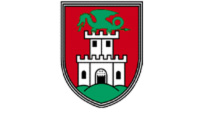 